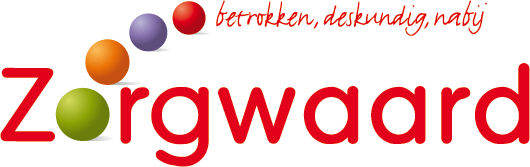 Veelgestelde vragen en antwoorden over de afspraken rondom bezoekVersie: 22-01-2021Vorige versie: 21-12-2020Onderstaande algemene afspraken gelden voor locaties waar geen besmetting is. Wanneer er op een locatie een corona-besmetting is dan zijn er afwijkende afspraken. U wordt hierover  geïnformeerd. De afwijkende afspraken zijn ook in de onderstaande vragen en antwoorden opgenomen. Wij rekenen op uw aller medewerking en begrip, zie ook vraag 24.1.	Wat zijn de uitgangspunten voor protocollen en richtlijnen bij Zorgwaard?Zorgwaard volgt voor het opstellen van haar eigen protocollen en richtlijnen tijdens de huidige coronacrisis de landelijke richtlijnen. Deze toetsen wij dagelijks aan de nieuwste richtlijnen van de overheid, via het RIVM: https://lci.rivm.nl/richtlijnen/covid-19.Wij informeren onze medewerkers dagelijks over eventuele wijzigingen en zij moeten zich strikt aan alle protocollen en richtlijnen houden. 2.	Welke maatregelen gelden er bij Zorgwaard? De belangrijkste maatregelen voor cliënten en medewerkers die we hebben genomen om verspreiding van het coronavirus te voorkomen zijn:Desinfecteer uw handen bij binnenkomst op de locatie, wrijf uw handen goed droogDraag FFP2 mondmasker bij bezoek op de locaties (iedereen vanaf 13 jaar);Was uw handen regelmatig, in elk geval na toiletbezoek, hoesten en niezen;Hoest en nies in de binnenkant van de elleboog;Gebruik papieren zakdoekjes;Geen handen schudden bij begroeting;Houd afstand met anderen van tenminste 1,5m;Kom alleen op bezoek als je geen corona-achtige klachten hebt;Neusverkoudheid;benauwdheidHoesten;Koorts;Keelpijn;Diarree;Reuk- en smaakverliesVermijd zoveel mogelijk sociale contacten conform RIVM richtlijn;Volg de richtlijnen van het RIVM, kom ook niet op bezoek als er een (mogelijk) besmette huisgenoot is.3.	Wat zijn de afspraken omtrent het bezoek?-Er is per cliënt maximaal 1 bezoeker per dag toegestaan. Dit hoeft niet steeds dezelfde persoon te zijn, maar het is wel wenselijk dat er niet te veel verschillende mensen op bezoek komen bij onze cliënten. Om dit op de kleinschalige woningen in goede banen te leiden, verzoeken wij deze bezoekers om vooraf een afspraak maken met de medewerkers van de woning. Op de afdeling GRZ is de bezoeker welkom tussen 16.00 en 21.00 uur, zij hoeven geen afspraak te maken. 4.	Welke maatregelen moeten bezoekers treffen bij het bezoek?Wij vragen u vriendelijk doch dringend de RIVM richtlijnen op te volgen en alleen op bezoek te komen wanneer u geen corona-achtige klachten heeft. Tevens vragen wij u bij binnenkomst uw handen te desinfecteren met de pompjes bij de ingang, handen hierbij goed droog wrijven en vanaf 13 jaar een mondkapje te dragen (zie vraag 7). Bij het bezoek gaat u rechtstreeks naar de kamer van uw naaste. Uiteraard ook tijdens het bezoek de 1,5 meter afstand in acht te nemen. 5.	Moeten we het doorgeven als er een mantelzorger positief is getest?Wij doen een dringende oproep om het aan ons door te geven als één van de (vaste) bezoekers onverhoopt besmet is geraakt met het coronavirus, zoals bijvoorbeeld de mantelzorger. Wij kunnen dit niet verplichten, maar in het kader van het zo goed mogelijk voorkomen van nieuwe coronabesmettingen zouden wij dit wel zeer op prijs stellen. Bij voorbaat dank voor uw medewerking.6.	Wat te doen als een bezoeker die positief getest is, in de laatste 3 dagen voor de uitslag op bezoek is geweest binnen Zorgwaard?Uitgangspunt is dat het bezoek een mondkapje heeft gedragen en op 1,5 m afstand is gebleven. Dit bij het eerste contact wel goed navragen.Deze bezoekers horen dan tot de niet-nauwe contacten en daarvoor geldt:goede hoest- en handhygiëne in acht te nemen;algemene maatregelen te nemen om COVID-19 te voorkomen (social distancing);gedurende de 14 dagen na het laatste contact alert te zijn op klachten passend bij COVID-19 (hoesten en/of neusverkouden en/of koorts), enbij een vermoeden van koorts de temperatuur te meten (rectaal of via het oor) (koorts is temperatuur ≥ 38,0º Celsius);de GGD bij klachten direct te bellen voor beoordeling en inzetten diagnostiek;op het moment van optreden van klachten thuis te blijven.Als u geen mondkapje hebt gedragen en/of de 1,5m afstand niet in acht hebt genomen verzoeken wij u zeer dringend om dit te melden. Dit om mogelijke verspreiding op de woning of afdeling zoveel mogelijk te kunnen voorkomen.7.	Welke afspraken zijn er voor het bezoek op een locatie waar besmetting is?Voor locatie met besmettingen is de bezoekregeling aangepast. Het ontvangen van bezoek blijft mogelijk, maar met de volgende voorwaarden:Maximaal  één  bezoekers per cliënt per dag  voor alle cliënten.Alle bezoekers vanaf 13 jaar dragen een mondmasker. Zie vraag 8 voor juist gebruik.Bezoekers aan cliënten met een coronabesmetting gebruiken ook persoonlijke beschermingsmiddelen zoals handschoenen, spatbril en schort. Zorgwaard verstrekt deze aanvullende middelen.Volg a.u.b. de aanwijzingen van de zorgmedewerkers op voor het juiste gebruik van deze beschermende kleding.7.	Moet ik een mondkapje dragen als ik op bezoek kom?-	Iedere bezoeker is direct bij binnenkomst verplicht een door Zorgwaard te verstrekken FFP2 -mondmasker te dragen, andere mondmaskers zijn niet toegestaan. Zorgwaard verstrekt de FFP2-mondmaskers bij de gastvrouw of op de woning.-	Het is belangrijk dat u het FFP2-masker correct opzet. Bekijk vooraf deze instructievideo: https://youtu.be/XKUoaYmS5fE -	Draag het mondmasker op de juiste wijze (mond en neus bedekt).-	U doet uw mondmasker pas weer af als u onze locatie/woning verlaat.-	U houdt het mondmasker dus ook op als u op de kamer van de cliënt bent.-	Houd anderhalve meter afstand tot anderen aan, óók als u uw mondmasker op heeft.-	Kom niet in de verleiding elkaar te omhelzen, hoe moeilijk ook.8.	Geldt het dragen van een mondkapje ook bij bezoek op de aanleunwoningen?Het verplicht dragen van mondkapjes door bezoekers geldt alleen op onze locaties. Het is fijn als bezoekers aan aanleunwoningen dat ook doen, maar dit stelt Zorgwaard niet verplicht. Wel raden wij aan bij het bezoeken van bewoners in aanleunwoningen minimaal anderhalve meter afstand te houden tot elkaar en wellicht uit voorzorg een mondkapje te dragen.9.	Moet ik mij registreren bij binnenkomst?Op iedere cliëntkamer is een registratielijst aanwezig. Het is belangrijk dat bezoekers deze lijst invullen. Mocht er onverhoopt een (vermoeden van) coronabesmetting zich voordoen, dan kunnen wij de bezoeker en direct betrokken cliënten, vrijwilligers en medewerkers snel informeren. Dit in het belang van het verplichte contactonderzoek.Als u voor uw naaste een afspraak maakt met een externe leverancier of monteur wilt u dit dan melden bij de gastvrouw, receptioniste van de locatie waar uw naaste woont. Dit geldt ook voor behandelaars, b.v. de fysiotherapeut van buiten Zorgwaard. Dit om te voorkomen dat we teveel mensen van buitenaf tegelijk binnen de locatie hebben. ook is het van belang voor het contactonderzoek indien er een besmetting op zou treden.10.	Mogen er ook anderen dan alleen de familie en naasten op bezoek komen?Ja dat mag. Denk hierbij bijvoorbeeld aan pastoraal bezoekers of predikanten. Wel telt ook voor hen maximaal 1 bezoekers per dag. Het is zeer wenselijk als niet teveel verschillende bezoekers bij uw naaste op bezoek komen.11.	Mogen cliënten weer boodschappen doen?Wij raden dat ten zeerste af, ook gezien de maatregelen van 14-12-2020 waarbij de meeste winkels gesloten zijn. Indien u toch naar de supermarkt wil dan draagt u een mondkapje en u houdt de 1,5 meter regel in acht. Tevens handen wassen of desinfecteren bij terugkomst. Cliënten van locaties waar een besmetting is blijven zoveel mogelijk op hun kamer of evt. in de huiskamer.12.	Mogen er kinderen op bezoek komen? Ja dat mag, mits ook op 1,5 meter afstand. Kinderen jonger dan 13 jaar hoeven geen mondkapje te dragen.13.	Mogen honden mee naar binnen?Ja honden mogen met bezoek mee naar binnen.14.	Mogen de liften  worden gebruikt?Ja alle liften voor bezoekers mogen worden gebruikt. Maar ook hier geldt de 1,5 m afstand, dus niet meer dan 2 bezoekers per lift.15.	Mag er tijdens het bezoek worden gewandeld en/of in de tuin worden gezeten?Het bezoek mag met de cliënt wandelen, uiteraard ook met mondkapje. Cliënten van locaties waar een besmetting is blijven zoveel mogelijk op hun kamer.16.	Mogen de cliënten mee worden genomen in de auto?Wij raden dit ten zeerste af. We vinden we het fijn als onze cliënten visite ontvangen, maar we zien liever niet dat zij op visite gáán. Kortom: om coronabesmettingen te voorkomen, hopen wij dat onze cliënten zoveel mogelijk thuis blijven en niet naar externe (familie)aangelegenheden gaan. Mocht dit wel het geval zijn, dan bent u verplicht dit vooraf te melden en er geldt bij terugkomst een verplichte quarantaine van 10 dagen voor de cliënt.17.	Mag ik mijn naaste mee naar huis nemen?Wij raden dat ten zeerste af. Zie hiervoor ook het antwoord op vraag 16.18.	Hoe is de inzet van de pedicure en mondzorgspecialist bij cliënten geregeld?De behandeling door een medisch pedicure en/of mondzorgspecialist mag op afspraak plaatsvinden. Dus op medische indicatie. Zij hanteren de richtlijnen van hun eigen beroepsgroep inzake hygiëne en veiligheid. Ook mag de cliënt op controle bij de eigen tandarts of bij de eigen behandelaar. Mits de handen worden gewassen (ook bij terugkomst) en er een mondkapje wordt gedragen. Pedicures en kappers mogen niet op bezoek komen voor een behandeling. Behandelaars die bij de cliënt op bezoek komen moeten zich wel laten registreren en vooraf doorgeven wanneer zij komen. Zie ook vraag 9. Voor locaties waar een besmetting is worden deze behandelingen tijdelijk stopgezet.19.	Kan ik weer de polikliniek bezoeken voor mijn behandeling?U zult door uw therapeut worden gebeld voor het maken van een afspraak om uw behandeling te vervolgen in de Rembrandt of in ’t Huys te Hoecke. Ook kunt u als nieuwe cliënt weer een afspraak maken. Wij vragen u wel om alleen te komen als u geen corona-achtige klachten heeft. Tevens dient u bij binnenkomst uw handen te desinfecteren, FFP2 mondmasker te dragen en de 1,5 meter afstand zoveel mogelijk in acht te nemen.Ook mag de cliënt weer op bezoek bij de eigen behandelaar buiten Zorgwaard. Mits er een mondkapje wordt gedragen en de handen worden gewassen of gedesinfecteerd bij terugkomst. Voor locaties waar een besmetting is worden deze behandelingen tijdelijk stopgezet.20.	Gaan de kapsalons , bibliotheek en de restaurants al open?Vanaf 15 december zijn de kapsalons, bibliotheek gesloten. De restaurants waren  al langer gesloten.Verder zijn we de welzijnsactiviteiten en weeksluitingen, in aangepaste vorm, weer hervat. Voor locaties waar een besmetting is worden deze activiteiten tijdelijk stopgezet.21.	Welke afspraken gelden er voor bezoek bij terminaal zieke cliënt?Bij terminaal zieke cliënt zijn er géén beperkingen in het aantal bezoekers per dag, wel per keer. Overleg wel met de behandelend arts of zorg wat mogelijk en wenselijk is.Niet meer dan 2 bezoekers tegelijk, er mogen meerdere bezoekers per dag in tweetallen komen. In verband met de huidige bezoekregeling wordt deze bezoekers gevraagd wel vooraf aan te geven wanneer zij komen;Probeer het aantal bezoeken te beperken tot 3 á 4 per 24 uur, maar laat in elk geval tenminste 1 uur tussen de bezoeken zitten;Vermijd contact met de andere bezoekers;Bezoekers aan cliënten in terminale fase vallen niet onder de afspraken van de bezoekersregeling, ook niet tijdens een uitbraak;22.	Wat zijn de afspraken wanneer een cliënt is overleden?Mits er geen verdenking is of aangetoonde besmetting met corona dan gelden weer dezelfde afspraken als voorheen. Wel willen we rouwbezoek enigszins beperken, dus wanneer er grote aantallen rouwbezoek wordt verwacht zal worden gevraagd om de overledene elders op te baren.Indien er sprake is van overlijden na (verdenking op) een coronabesmetting gelden aangepaste afspraken. Die worden met de nabestaanden besproken. Dit geldt ook voor het leegruimen van de kamer.23.	Mogen er ook medewerkers van externe bedrijven naar binnen?Ja, ook zij mogen weer binnen de muren van Zorgwaard aan het werk, mits ze zich aan de RIVM richtlijnen houden en de eventuele richtlijnen van de eigen beroepsorganisatie. Tevens moten zij zich vooraf aanmelden en bij binnenkomst zich laten registreren. Zie ook vraag 9.Voor locaties waar een besmetting is worden deze activiteiten zoveel mogelijk tijdelijk stopgezet.24.	Moet ik de aanwijzingen van medewerkers opvolgen?Op het moment dat u door onze zorgmedewerkers wordt aangesproken op het naleven van de regels verzoeken wij u vriendelijk hier opvolging aan te geven en niet in discussie te gaan. De regels zijn er niet voor niets, alleen samen krijgen we corona onder controle.25.	Mag ik een kopje koffie of thee drinken tijdens mijn bezoek?Als u gedurende een wat langere tijd op bezoek bent krijgt u koffie/thee of water aangeboden van de zorgmedewerkers. Uiteraard zet u alleen uw mondmasker hiervoor af en wel zo kort mogelijk.Voor alle bovenstaande onderwerpen geldt:Dit alles onder de voorwaarde dat iedereen de anderhalve-meter-maatregel goed in acht neemt, bij gezondheidsklachten thuis blijft en er geen nieuwe coronabesmettingen worden vastgesteld. En verder is het van groot belang om u te laten testen bij klachten!